Year 8 Medieval Japan Social Group ActivitySteps:Students get into groups of 5 or 6Teacher hands out one of the following pictures to each groupStudents need to identify who is depicted – Emperor, Shogun, Daimyo or SamuraiOnce students have correctly identified who is depicted they need to colour the picture in, create an A4 document that has informational dot points and find the Japanese symbol for that social group and put it on an A4 sheet.Once students have completed all tasks then as a class they need to put them in order and then put them up on the wall in the classroom.  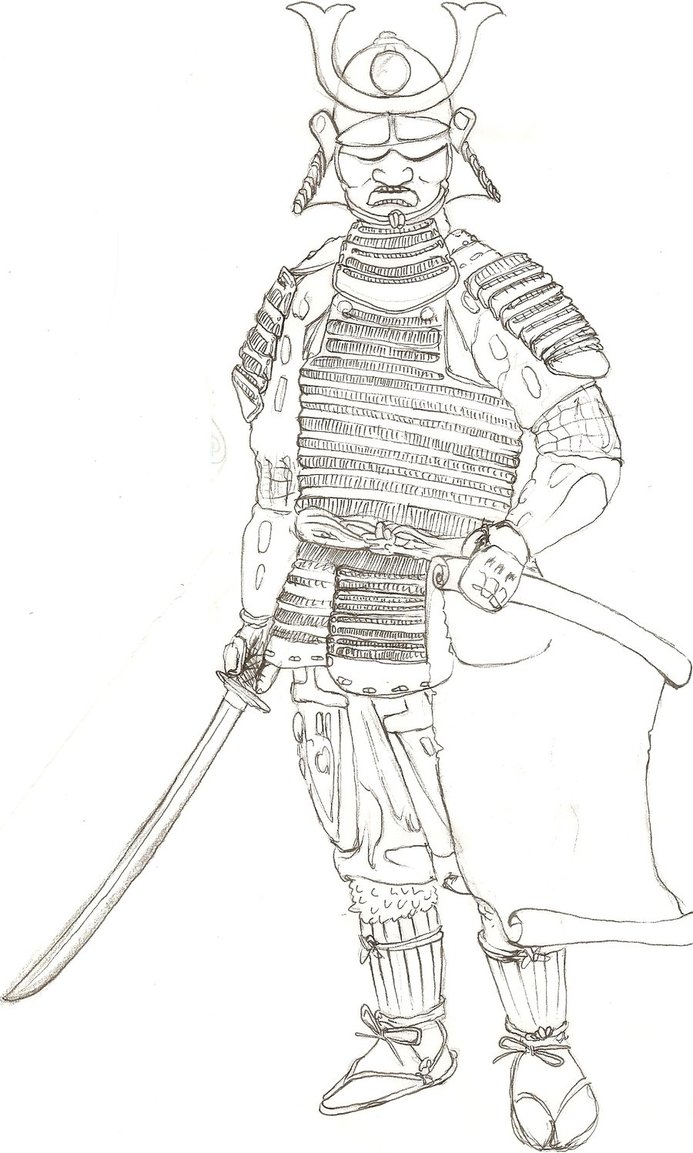 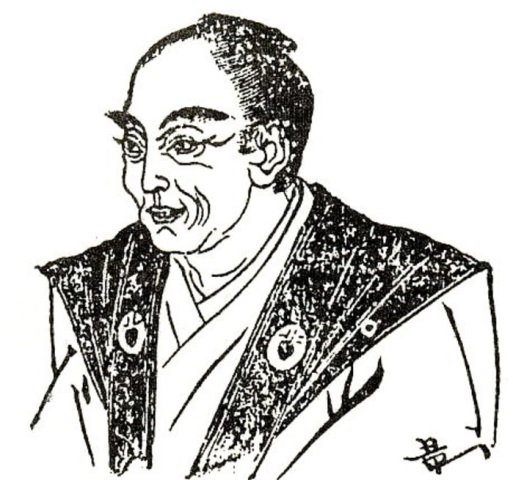 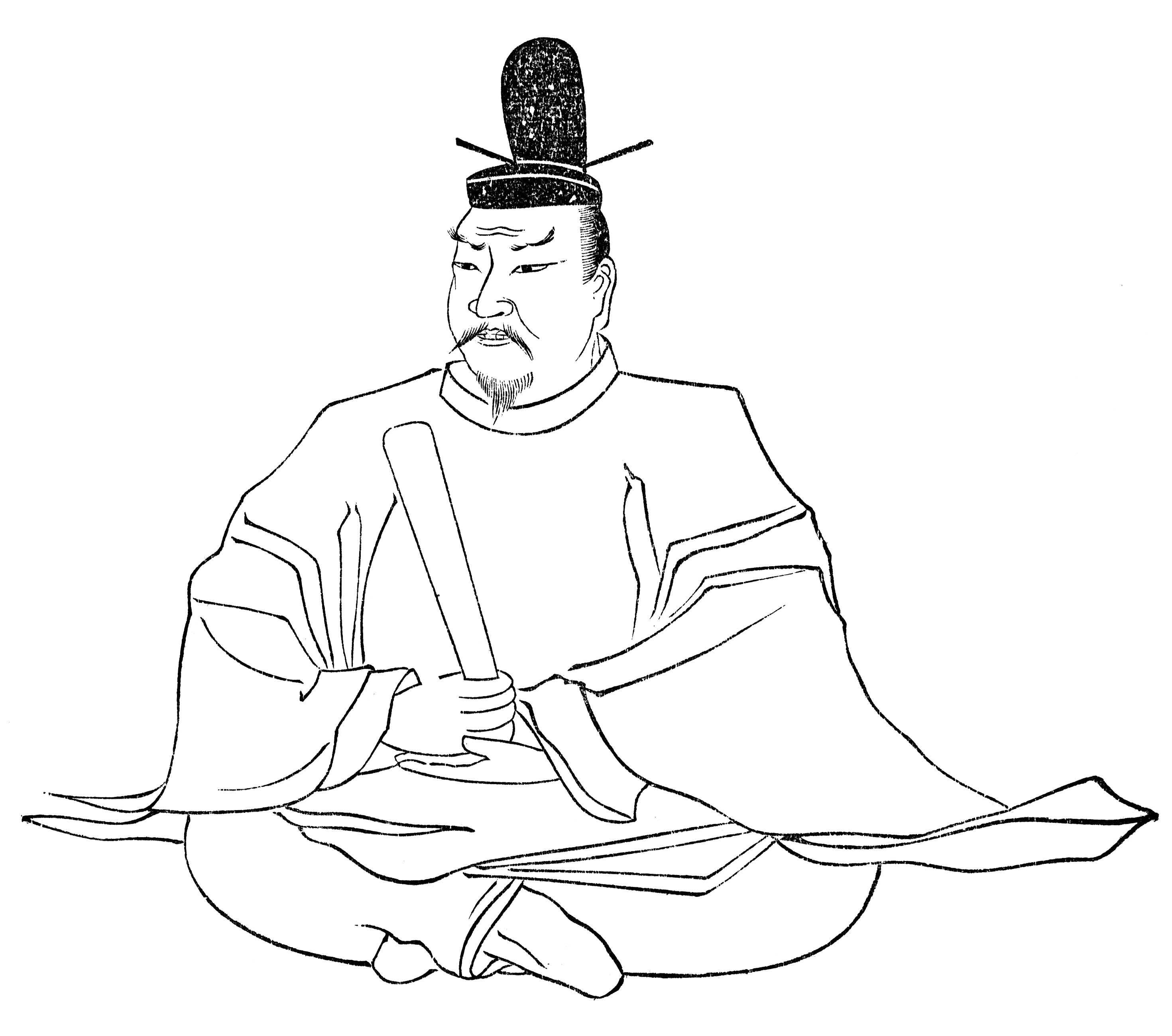 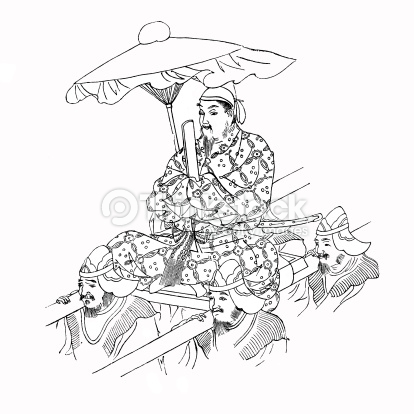 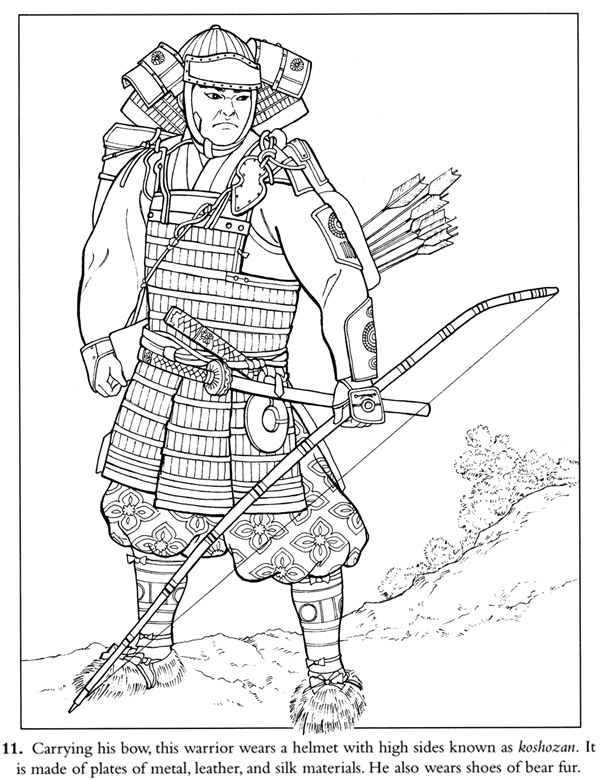 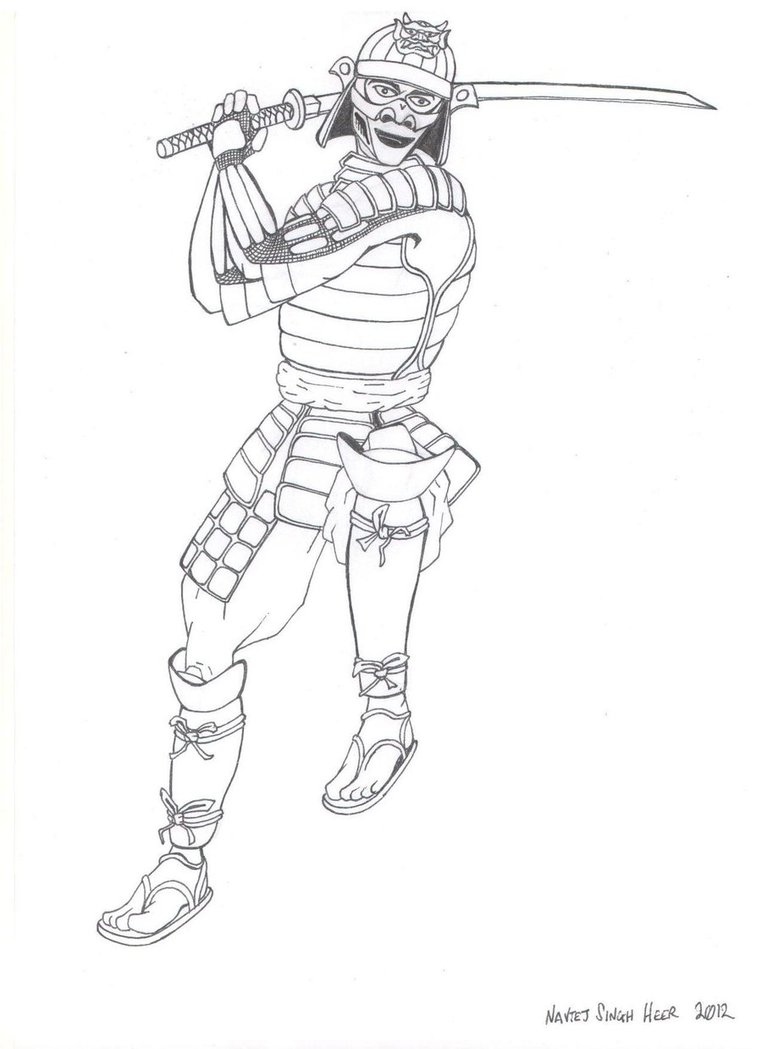 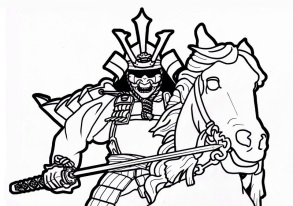 